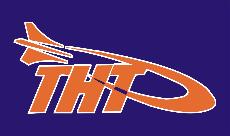 Terre Haute TorpedoesMeeting of the Board of DirectorsMeeting Minutes Call to orderPresident Valerie Kimble called to order the Board of Directors meeting of the Terre Haute Torpedoes at 6:49 pm on  at Terre Haute South High School.Member IntroductionsThe following persons were present:  Executive Members; President Valerie Kimble, Vice President Joel Lauritzen and Treasurer Jerrilynn Bayless.  Members at Large: David Breitweiser, Ross Elliott, Lisa Moore, Bridget Roberts-Pittman, and Carlene Sakbun.  Interim Head Coach Randy Jensen. Parent – Mary Riley. Larsen was absent.Fundraising/Advertising presentation by Bryan Jackson, CEO, School IntercomVCSC is launching its partnership with School Intercom for the 2015-16 school year. Bryan showed the board how the free app works for schools as a kid organizer and presented the opportunity for THT to utilize the app as a sport. The app is available with iPhones and in August will be compatible with Android phones. The communication tool costs $10/device to have access to the news alerts, org communications, newsletters and contact form. Coaches would push the content to families. With advertising – THT would benefit/profit 75% of the contract with a vendor. Board voted unanimously to partner with School Intercom. Jerrilyn will follow up with Bryan.Approval of minutes from last meetingThe Terre Haute Torpedoes June 15, 2015 Parent Meeting Minutes were presented. Elliott made a motion to accept the June 15 Parent Meeting Minutes.  Lauritzen seconded the motion.  A voice vote was taken and the Terre Haute Torpedoes June 15, 2015 Parent Meeting Minutes were approved.Treasurer Report- Jerrilynn BaylessTreasurer Bayless presented a Financial Report for June 1, 2015 through June 15, 2015.  Income:	   $9,763.75  Expenses:  $19,233.98Balance:	   $(9,470.23)Lauritzen made a motion to accept the Financial Report.  Elliott seconded the motion.  A voice vote was taken and the Financial Report was accepted.Head Coach Report- Randy JensenJensen reported the current Terre Haute Torpedoes Membership stands at 252 swimmers.Orange- 	18			Senior-  		68   	Blue- 	     	24			Bronze-      	29			Master Swimmers-   23Silver-       	37			Swim Lessons- 	28Gold-       	25Jensen reported that 43 swimmers attended the BA Invite with 55% of the swims resulting in best times. At Pepsi Challenge (in Seymour) there were 66 swimmers with 52% of the swims resulting in best times. Two state cuts were made – Apsura Sakbun (100 back) and Lyric Irish (50 breast). Blayze Kimble broke two meet records (200 Breast and 200 IM). A recap of the meet and top finishes was placed in the Trib Star (ran on Wednesday, July 15).Coach Mike and Coach Dave will attend Senior State in Bloomington July 16-18. Age group state is July 24-26. The end of the season time trial is set to take place July 28. The season wraps up with age group divisionals August 1-2.Social media – Mark Riley and Lisa Moore will look at how the club wants to handle out social media accounts. Policies or best practices need to be determined to protect our swimmers and families.Jensen updated all job descriptions for the coaching staff and asked for feedback over email from the board members. Special projects: SwimToday.org posters being ordered and distributed to parents, coach who would like to hang them around town – library, ISU, Rose-Hulman, THT parents; place of work, etc.August 29 – Block Party – we will have info at wellness fairSept. 4 – THT will be at the recruiting table at Little Italy Festival on Main Street from 4-7:30 pm.Call outs will take place Sept. 8 at THN and Sept. 9 at THS – both at 6 pm.The annual club meeting is scheduled for Sept. 14 at THN at 6:30pm. The team picture followed by a pool party will take place too.Staff update: Coach Mike has completed ACCA Level 1 certification and close to completing Level 2. Dave will start certification soon.Swim-A-Thon – we will select dates once the new pool is open.Team suits/warm up – the catalog was passed around to look at Speedo orange and blue suit and warm ups. Swimville is working on the pricing for us.2015-2016 budget presented – highlighting additional staffing costs (head coach and some part time staff)Practices: Senior practices will be at THN or THS the next two weeks. Only at Deming Park on Fridays and Saturdays.  Sponsorship Report- Carlene SakbunSakbun reported that we have $6,000 come in from sponsorships. The board needs to look at updating our sponsorship offerings due to the new pool, social media pushes, etc. She would like help.Meet Director- Ross ElliottTime Trials – July 28 – THN will run concessions.Halloween Splash Oct. 23-25– Hold is at THN due to not knowing if the pool will be open and ready to host a meet. Ross will ask Danielle Bennett to run the concessions again.President – Valerie KimbleDivisional Bid – Conference call on July 14 at 6:30pm at THN. Those on the call will be Kimble, Coach John Newhouse, Randy Jensen and Mary Riley. There will be 7 minutes to present our reasoning for wanting to host, followed by 7 minutes of questions from Indiana Swimming. The bid is between Newburgh and THT. The call will focus on how the THT club is prepared to host due to our community support, new facility and great club of volunteers.Old BusinessNo ReportNew BusinessNo ReportHead Coach Discussion/DecisionCarlene Sakbun voiced the concern of a family that felt they were not in-the-know about where things stand with the head coach position. The board talked through that the meeting on the 13th was the first time the board could get together since our offer was turned down by the second candidate. The conversation of the board turned to discussion about what our plan would be for the next year. Sakbun shared her frustration with undue strain being placed on  business and personal relationships regarding this hiring process. Breitweiser clarified his previous criticisms of Kimble, mainly the lack of communication to board when previously stated as requirements.  Also he voiced his unhappiness in how Kimble handled the parent meeting. He indicated that his public and professional reputation and relationships were damaged due to the way Kimble has handled her comments and referenced her false, damaging comments to multiple club members misrepresenting his efforts to remove Kimble as president and criticizing her fellow board members whom she was supposed to be representing. Due to these happenings, Breitweiser felt he had to make a motion to have a vote of no confidence in the board president at the last board meeting.Elliott echoed the same frustration of Breitweiser and Sakbun. He makes a motion to terminate Kimble from membership of the club. The motion was not seconded and therefore did not pass.Kimble reports families being upset in the way the board has handled the search of the head coach however she is the only board member who has had parents asking questions about the process. The search process was outlined in February by Coach Jensen via email and at parent meetings. It is troublesome that only one member of the board – Kimble - is hearing complains and chooses not to share any of the concerns with other board members.Mary Riley suggests in the future a search committee be formed that includes more people than the board.Sakbun referenced at the June BOD meeting that Jensen was offered an option to remain on the coaching staff. Jensen indicated he would take the head coach position and lead the club. Jensen agreed to lead the club effective immediately. The board was in agreement with this plan and feels that Jensen is very qualified and capable to take the club to the next level and is a great coach. Many members thanked Jensen and shared their excitement for the future of the club. Jensen will remain teaching at THN in addition to being the head coach. Lauritzen and Moore agreed to write the news release and send it out to local media and to media outlets in the swimming world.AdjournmentMark your calendar:The next meeting of the Terre Haute Torpedoes Board of Directors will be on      Aug. 18, 2015 at Terre Haute North High School. With no further business Breitweiser adjourned the meeting at 9:17 pm.Respectfully submitted by Lisa Moore on behalf of Lori Larsen, Secretary Terre Haute Torpedoes.